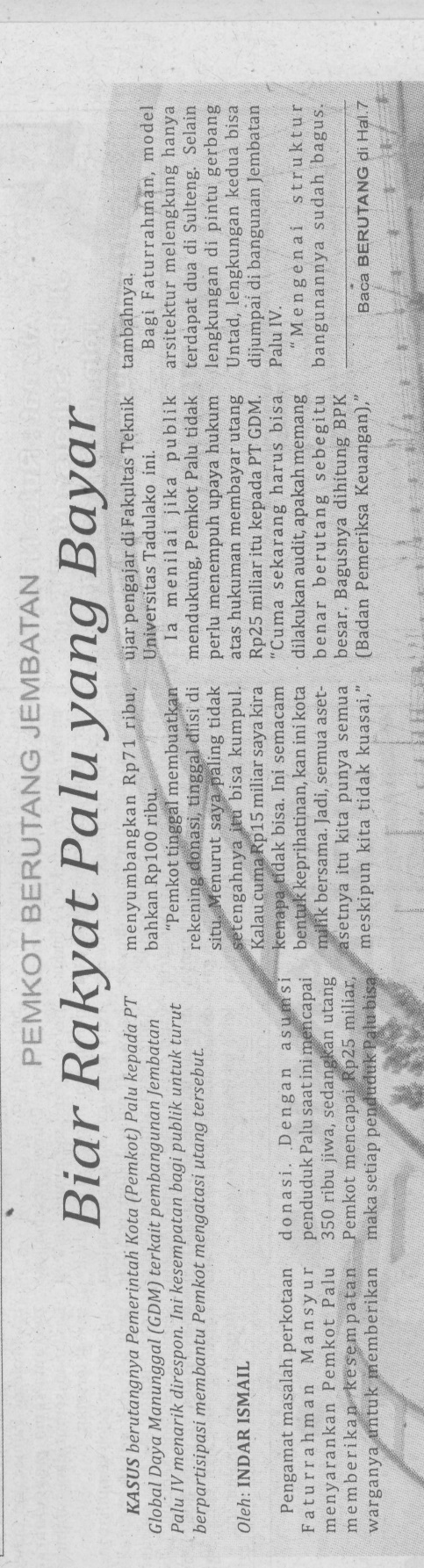 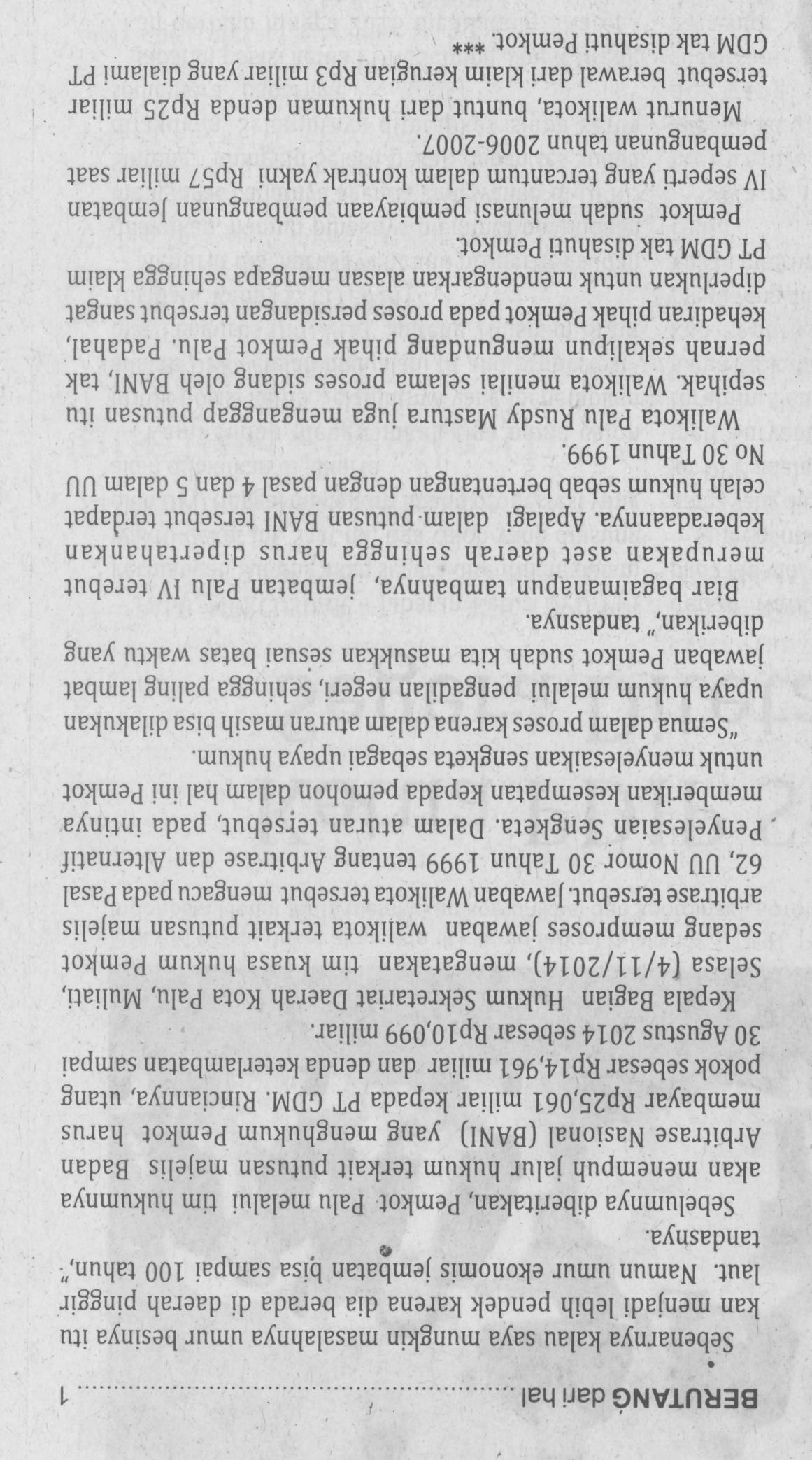 Harian    :Radar SultengKasubaudSulteng IHari, tanggal:Kamis, 6 November 2014KasubaudSulteng IKeterangan:KasubaudSulteng IEntitas:KasubaudSulteng I